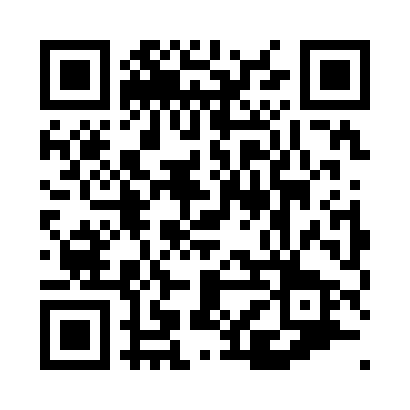 Prayer times for Froggatt, South Yorkshire, UKWed 1 May 2024 - Fri 31 May 2024High Latitude Method: Angle Based RulePrayer Calculation Method: Islamic Society of North AmericaAsar Calculation Method: HanafiPrayer times provided by https://www.salahtimes.comDateDayFajrSunriseDhuhrAsrMaghribIsha1Wed3:265:321:046:138:3610:432Thu3:225:301:036:148:3810:463Fri3:195:281:036:158:4010:494Sat3:165:261:036:168:4210:535Sun3:145:241:036:178:4310:546Mon3:135:221:036:188:4510:547Tue3:125:201:036:198:4710:558Wed3:115:181:036:208:4910:569Thu3:105:161:036:218:5010:5710Fri3:095:151:036:228:5210:5811Sat3:085:131:036:238:5410:5912Sun3:075:111:036:248:5510:5913Mon3:065:101:036:258:5711:0014Tue3:065:081:036:268:5911:0115Wed3:055:061:036:279:0011:0216Thu3:045:051:036:289:0211:0317Fri3:035:031:036:299:0411:0318Sat3:035:021:036:309:0511:0419Sun3:025:001:036:319:0711:0520Mon3:014:591:036:329:0811:0621Tue3:004:571:036:339:1011:0722Wed3:004:561:036:339:1111:0723Thu2:594:551:036:349:1311:0824Fri2:594:531:036:359:1411:0925Sat2:584:521:046:369:1511:1026Sun2:584:511:046:379:1711:1027Mon2:574:501:046:389:1811:1128Tue2:574:491:046:389:1911:1229Wed2:564:481:046:399:2111:1330Thu2:564:471:046:409:2211:1331Fri2:554:461:046:419:2311:14